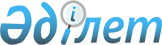 Отырар аудандық мәслихатының 2015 жылғы 22 желтоқсандағы № 42/238-V "2016-2018 жылдарға арналған аудан бюджеті туралы" шешіміне өзгерістер енгізу туралы
					
			Мерзімі біткен
			
			
		
					Оңтүстiк Қазақстан облысы Отырар аудандық мәслихатының 2016 жылғы 7 желтоқсандағы № 7/37-VI шешiмi. Оңтүстiк Қазақстан облысының Әдiлет департаментiнде 2016 жылғы 7 желтоқсанда № 3902 болып тiркелдi. 2017 жылдың 1 қаңтарына дейін қолданыста болды      Қазақстан Республикасының 2008 жылғы 4 желтоқсандағы Бюджет кодексінің 109-бабының 5-тармағына, "Қазақстан Республикасындағы жергілікті мемлекеттік басқару және өзін-өзі басқару туралы" 2001 жылғы 23 қаңтардағы Заңының 6 бабы 1 тармағының 1) тармақшасына және Оңтүстік Қазақстан облыстық мәслихатының 2016 жылғы 18 қарашадағы № 7/67-VІ "2016-2018 жылдарға арналған облыстық бюджет туралы" Оңтүстік Қазақстан облыстық мәслихатының 2015 жылғы 9 желтоқсандағы № 44/351-V шешіміне өзгерістер мен толықтырулар енгізу туралы" Нормативтік құқықтық актілерді мемлекеттік тіркеу тізілімінде № 3881 тіркелген шешіміне сәйкес, Отырар аудандық мәслихаты ШЕШІМ ҚАБЫЛДАДЫ:

      1. Отырар аудандық мәслихатының 2015 жылғы 22 желтоқсандағы № 42/238-V "2016-2018 жылдарға арналған аудан бюджеті туралы" (Нормативтік құқықтық актілерді мемлекеттік тіркеу тізілімінде № 3488 нөмірімен тіркелген, 2016 жылғы 14 қаңтардағы "Отырар алқабы" газетінде жарияланған) шешіміне мынадай өзгерістер енгізілсін: 

      1-тармақ мынадай редакцияда жазылсын:

      "1. Отырар ауданының 2016-2018 жылдарға арналған аудан бюджеті тиісінше 1, 2 және 3-қосымшаларға сәйкес, оның ішінде 2016 жылға мынадай көлемде бекітілсін:

      1) кірістер – 12 274 947 мың теңге, оның ішінде:

      салықтық түсімдер – 1 389 477 мың теңге;

      салықтық емес түсімдер – 6 848 мың теңге;

      негізгі капиталды сатудан түсетін түсімдер – 3 149 мың теңге;

      трансферттер түсімі – 10 875 473 мың теңге;

      2) шығындар – 12 304 868 мың теңге;

      3) таза бюджеттік кредиттеу – 26 401 мың теңге, оның ішінде:

      бюджеттік кредиттер – 31 022 мың теңге;

      бюджеттік кредиттерді өтеу – 4 621 мың теңге;

      4) қаржы активтерімен операциялар бойынша сальдо – 0, оның ішінде:

      қаржы активтерiн сатып алу – 0;

      мемлекеттiң қаржы активтерiн сатудан түсетiн түсiмдер – 0;

      5) бюджет тапшылығы (профициті) – -56 322 мың теңге;

      6) бюджет тапшылығын қаржыландыру (профицитін пайдалану) – 56 322 мың теңге, оның ішінде:

      қарыздар түсімі – 31 022 мың теңге;

      қарыздарды өтеу – 4 621 мың теңге;

      бюджет қаражатының пайдаланылатын қалдықтары – 29 921 мың теңге.";

      2-тармақ мынадай редакцияда жазылсын:

      "2. 2016 жылға жеке табыс салығы және әлеуметтік салық түсімдерінің жалпы сомасын бөлу нормативтері:

      төлем көзінен салық салынатын табыстардан ұсталатын жеке табыс салығы бойынша:

      аудандық бюджетке – 100 пайыз;

      төлем көзінен салық салынбайтын табыстардан ұсталатын жеке табыс салығы бойынша:

      аудандық бюджетке – 100 пайыз;

      төлем көзінен салық салынбайтын шетелдік азаматтар табыстарынан ұсталатын жеке табыс салығы бойынша:

      аудандық бюджетке – 50,0 пайыз;

      облыстық бюджетке – 50,0 пайыз;

      әлеуметтік салық бойынша:

      аудандық бюджетке – 54 пайыз;

      облыстық бюджетке – 46 пайыз болып белгіленсін.";

      көрсетілген шешімнің 1, 5-қосымшалары осы шешімнің 1, 2-қосымшаларына сәйкес жаңа редакцияда жазылсын.

      2. Осы шешім 2016 жылдың 1 қаңтарынан бастап қолданысқа енгізіледі.

 2016 жылға арналған аудан бюджеті 2016 жылға арналған әрбір ауылдық округтердің бюджеттік бағдарламаларының тізбесі
					© 2012. Қазақстан Республикасы Әділет министрлігінің «Қазақстан Республикасының Заңнама және құқықтық ақпарат институты» ШЖҚ РМК
				
      Отырар аудандық мәслихат

      сессиясының төрағасы

А.Куртаев

      Отырар аудандық

      мәслихаты хатшысының

      міндетін уақытша атқарушы

А.Мырзатай
Отырар аудандық
мәслихатының
7 желтоқсан 2016 жылғы
№ 7/37-VI шешіміне
1қосымша
Отырар аудандық
мәслихатының 22 желтоқсан
2015 жылғы
№ 42/238-V шешіміне
1 қосымшаСанаты Атауы

Сыныбы

Ішкі сыныбы

Санаты Атауы

Сыныбы

Ішкі сыныбы

Санаты Атауы

Сыныбы

Ішкі сыныбы

Санаты Атауы

Сыныбы

Ішкі сыныбы

Санаты Атауы

Сыныбы

Ішкі сыныбы

Санаты Атауы

Сыныбы

Ішкі сыныбы

Санаты Атауы

Сыныбы

Ішкі сыныбы

сомасы, мың теңге

сомасы, мың теңге

1. КІРІСТЕР

1. КІРІСТЕР

12 274 947 

12 274 947 

1

Салықтық түсімдер 

Салықтық түсімдер 

1 389 477 

1 389 477 

01

01

Табыс салығы

Табыс салығы

658 549

658 549

2

2

Жеке табыс салығы

Жеке табыс салығы

658 549

658 549

03

03

Әлеуметтік салық

Әлеуметтік салық

305 921

305 921

1

1

Әлеуметтік салық

Әлеуметтік салық

305 921

305 921

04

04

Меншікке салынатын салықтар

Меншікке салынатын салықтар

401 089

401 089

1

1

Мүлiкке салынатын салықтар

Мүлiкке салынатын салықтар

357 434

357 434

2

2

Заңды тұлғалардың және жеке кәсіпкерлердің мүлкіне салынатын салық

Заңды тұлғалардың және жеке кәсіпкерлердің мүлкіне салынатын салық

355 943

355 943

3

3

Жер салығы

Жер салығы

4 453

4 453

4

4

Көлiк құралдарына салынатын салық

Көлiк құралдарына салынатын салық

36 426

36 426

5

5

Бірыңғай жер салығы

Бірыңғай жер салығы

2 776

2 776

05

05

Тауарларға, жұмыстарға және қызметтерге салынатын iшкi салықтар

Тауарларға, жұмыстарға және қызметтерге салынатын iшкi салықтар

18 445

18 445

2

2

Акциздер

Акциздер

2 113

2 113

3

3

Табиғи және басқа ресурстарды пайдаланғаны үшiн түсетiн түсiмдер

Табиғи және басқа ресурстарды пайдаланғаны үшiн түсетiн түсiмдер

6 234

6 234

4

4

Кәсiпкерлiк және кәсiби қызметтi жүргiзгенi үшiн алынатын алымдар

Кәсiпкерлiк және кәсiби қызметтi жүргiзгенi үшiн алынатын алымдар

9 945

9 945

5

5

Ойын бизнесіне салық

Ойын бизнесіне салық

153

153

08

08

Заңдық мәнді іс-әрекеттерді жасағаны және (немесе) оған уәкілеттігі бар мемлекеттік органдар немесе лауазымды адамдар құжаттар бергені үшін алынатын міндетті төлемдер

Заңдық мәнді іс-әрекеттерді жасағаны және (немесе) оған уәкілеттігі бар мемлекеттік органдар немесе лауазымды адамдар құжаттар бергені үшін алынатын міндетті төлемдер

5 473

5 473

1

1

Мемлекеттік баж

Мемлекеттік баж

5 473

5 473

2

Салықтық емес түсiмдер

Салықтық емес түсiмдер

6 848

6 848

01

01

Мемлекеттік меншіктен түсетін кірістер

Мемлекеттік меншіктен түсетін кірістер

2 424

2 424

1

1

Мемлекеттiк кәсiпорындардың таза кiрiсi бөлiгiнiң түсiмдерi

Мемлекеттiк кәсiпорындардың таза кiрiсi бөлiгiнiң түсiмдерi

711

711

5

5

Мемлекет меншігіндегі мүлікті жалға беруден түсетін кірістер

Мемлекет меншігіндегі мүлікті жалға беруден түсетін кірістер

1 700

1 700

7

7

Жеке тұлғаларға бюджетен берілген бюджеттік кредиттер бойынша сыйақылар

Жеке тұлғаларға бюджетен берілген бюджеттік кредиттер бойынша сыйақылар

3

3

9

9

Мемлекеттік меншіктен түсетін басқа да кірістер

Мемлекеттік меншіктен түсетін басқа да кірістер

10

10

04

04

Мемлекеттік бюджеттен қаржыландырылатын, сондай-ақ Қазақстан Республикасы Ұлттық Банкінің бюджетінен (шығыстар сметасынан) ұсталатын және қаржыландырылатын мемлекеттік мекемелер салатын айыппұлдар, өсімпұлдар, санкциялар, өндіріп алулар

Мемлекеттік бюджеттен қаржыландырылатын, сондай-ақ Қазақстан Республикасы Ұлттық Банкінің бюджетінен (шығыстар сметасынан) ұсталатын және қаржыландырылатын мемлекеттік мекемелер салатын айыппұлдар, өсімпұлдар, санкциялар, өндіріп алулар

63

63

1

1

Мұнай секторы ұйымдарынан түсетін түсімдерді қоспағанда, мемлекеттік бюджеттен қаржыландырылатын, сондай-ақ Қазақстан Республикасы Ұлттық Банкінің бюджетінен (шығыстар сметасынан) ұсталатын және қаржыландырылатын мемлекеттік мекемелер салатын айыппұлдар, өсімпұлдар, санкциялар, өндіріп алулар

Мұнай секторы ұйымдарынан түсетін түсімдерді қоспағанда, мемлекеттік бюджеттен қаржыландырылатын, сондай-ақ Қазақстан Республикасы Ұлттық Банкінің бюджетінен (шығыстар сметасынан) ұсталатын және қаржыландырылатын мемлекеттік мекемелер салатын айыппұлдар, өсімпұлдар, санкциялар, өндіріп алулар

63

63

06

06

Өзге де салықтық емес түсiмдер

Өзге де салықтық емес түсiмдер

4 361

4 361

1

1

Өзге де салықтық емес түсiмдер

Өзге де салықтық емес түсiмдер

4 361

4 361

3

Негізгі капиталды сатудан түсетін түсімдер

Негізгі капиталды сатудан түсетін түсімдер

3 149

3 149

03

03

Жердi және материалдық емес активтердi сату

Жердi және материалдық емес активтердi сату

3 149

3 149

1

1

Жерді сату

Жерді сату

3 149

3 149

4

Трансферттердің түсімдері

Трансферттердің түсімдері

10 875 473

10 875 473

02

02

Мемлекеттiк басқарудың жоғары тұрған органдарынан түсетiн трансферттер

Мемлекеттiк басқарудың жоғары тұрған органдарынан түсетiн трансферттер

10 875 473

10 875 473

Функционалдық топ 

Функционалдық топ 

Функционалдық топ 

Функционалдық топ 

Функционалдық топ 

Функционалдық топ 

Функционалдық топ 

сомасы, мың теңге

Кіші функция 

Кіші функция 

Кіші функция 

Кіші функция 

Кіші функция 

сомасы, мың теңге

Бюджеттік бағдарламалардың әкiмшiсi

Бюджеттік бағдарламалардың әкiмшiсi

Бюджеттік бағдарламалардың әкiмшiсi

Бюджеттік бағдарламалардың әкiмшiсi

сомасы, мың теңге

Бағдарлама

Бағдарлама

Бағдарлама

сомасы, мың теңге

Атауы

2. Шығындар

12 304 868

01

01

Жалпы сипаттағы мемлекеттiк қызметтер

475 134

1

Мемлекеттiк басқарудың жалпы функцияларын орындайтын өкiлдi, атқарушы және басқа органдар

406 020

112

Аудан (облыстық маңызы бар қала) мәслихатының аппараты

21 167

001

001

Аудан (облыстық маңызы бар қала) мәслихатының қызметін қамтамасыз ету жөніндегі қызметтер

20 867

003

003

Мемлекеттік органның күрделі шығыстары

300 

122

Аудан (облыстық маңызы бар қала) әкімінің аппараты

91 788

001

001

Аудан (облыстық маңызы бар қала) әкімінің қызметін қамтамасыз ету жөніндегі қызметтер

90 410

003

003

Мемлекеттік органның күрделі шығыстары

1 378

123

Қаладағы аудан, аудандық маңызы бар қала, кент, ауыл, ауылдық округ әкімінің аппараты

293 065

001

001

Қаладағы аудан, аудандық маңызы бар қала, кент, ауыл, ауылдық округ әкімінің қызметін қамтамасыз ету жөніндегі қызметтер

270 930

022

022

Мемлекеттік органның күрделі шығыстары

3 650

032

032

Ведомстволық бағыныстағы мемлекеттік мекемелерінің және ұйымдарының күрделі шығыстары

18 485

2

Қаржылық қызмет

600

459

Ауданның (облыстық маңызы бар қаланың) экономика және қаржы бөлімі

600

003

003

Салық салу мақсатында мүлікті бағалауды жүргізу

600

9

Жалпы сипаттағы өзге де мемлекеттiк қызметтер

68 514

458

Ауданның (облыстық маңызы бар қаланың) тұрғын үй-коммуналдық шаруашылығы, жолаушылар көлігі және автомобиль жолдары бөлімі

34 158

001

001

Жергілікті деңгейде тұрғын үй-коммуналдық шаруашылығы, жолаушылар көлігі және автомобиль жолдары саласындағы мемлекеттік саясатты іске асыру жөніндегі қызметтер

33 858

013

013

Мемлекеттік органның күрделі шығыстары

300

459

Ауданның (облыстық маңызы бар қаланың) экономика және қаржы бөлімі

34 356

001

001

Ауданның (облыстық маңызы бар қаланың) экономикалық саясаттын қалыптастыру мен дамыту, мемлекеттік жоспарлау, бюджеттік атқару және коммуналдық меншігін басқару саласындағы мемлекеттік саясатты іске асыру жөніндегі қызметтер

33 956

015

015

Мемлекеттік органның күрделі шығыстары

400

02

02

Қорғаныс

45 646

1

Әскери мұқтаждар

11 072

122

Аудан (облыстық маңызы бар қала) әкімінің аппараты

11 072

005

005

Жалпыға бірдей әскери міндетті атқару шеңберіндегі іс-шаралар

11 072

2

Төтенше жағдайлар жөнiндегi жұмыстарды ұйымдастыру

34 574

122

Аудан (облыстық маңызы бар қала) әкімінің аппараты

34 574

006

006

Аудан (облыстық маңызы бар қала) ауқымындағы төтенше жағдайлардың алдын алу және оларды жою

34 519

007

007

Аудандық (қалалық) ауқымдағы дала өрттерінің, сондай-ақ мемлекеттік өртке қарсы қызмет органдары құрылмаған елдi мекендерде өрттердің алдын алу және оларды сөндіру жөніндегі іс-шаралар

55

03

03

Қоғамдық тәртіп, қауіпсіздік, құқықтық, сот, қылмыстық-атқару қызметі

38 094

9

Қоғамдық тәртіп және қауіпсіздік саласындағы өзге де қызметтер

38 094

458

Ауданның (облыстық маңызы бар қаланың) тұрғын үй-коммуналдық шаруашылығы, жолаушылар көлігі және автомобиль жолдары бөлімі

38 094

021

021

Елдi мекендерде жол қозғалысы қауiпсiздiгін қамтамасыз ету

38 094 

04

04

Бiлiм беру

6 024 971

1

Мектепке дейiнгi тәрбие және оқыту

1 226 415

123

Қаладағы аудан, аудандық маңызы бар қала, кент, ауыл, ауылдық округ әкімінің аппараты

828 323

004

004

Мектепке дейінгі тәрбие мен оқыту ұйымдарының қызметін қамтамасыз ету

121 369

041

041

Мектепке дейінгі білім беру ұйымдарында мемлекеттік білім беру тапсырысын іске асыруға

706 954

464

Ауданның (облыстық маңызы бар қаланың) білім бөлімі

91 557

040

040

Мектепке дейінгі білім беру ұйымдарында мемлекеттік білім беру тапсырысын іске асыруға

91 557

472

Ауданның (облыстық маңызы бар қаланың) құрылыс, сәулет және қала құрылысы бөлімі

306 535

037

037

Білім беру объектілерін салу және реконструкциялау

306 535

2

Бастауыш, негізгі орта және жалпы орта білім беру

4 554 489

464

Ауданның (облыстық маңызы бар қаланың) білім бөлімі

4 554 489

003

003

Жалпы білім беру

4 441 517

006

006

Балаларға қосымша білім беру 

112 972

9

Бiлiм беру саласындағы өзге де қызметтер

244 067

464

Ауданның (облыстық маңызы бар қаланың) білім бөлімі

244 067

001

001

Жергілікті деңгейде білім беру саласындағы мемлекеттік саясатты іске асыру жөніндегі қызметтер

13 905

005

005

Ауданның (облыстық маңызы бар қаланың) мемлекеттік білім беру мекемелер үшін оқулықтар мен оқу-әдiстемелiк кешендерді сатып алу және жеткізу

41 789

015

015

 Жетім баланы (жетім балаларды) және ата-аналарының қамқорынсыз қалған баланы (балаларды) күтіп-ұстауға қамқоршыларға (қорғаншыларға) ай сайынға ақшалай қаражат төлемі

9 186

022

022

Жетім баланы (жетім балаларды) және ата-анасының қамқорлығынсыз қалған баланы (балаларды) асырап алғаны үшін Қазақстан азаматтарына біржолғы ақша қаражатын төлеуге арналған төлемдер

1 273

029

029

Балалар мен жасөспірімдердің психикалық денсаулығын зерттеу және халыққа психологиялық-медициналық-педагогикалық консультациялық көмек көрсету

4 873

067

067

Ведомстволық бағыныстағы мемлекеттік мекемелерінің және ұйымдарының күрделі шығыстары

173 041

06

06

Әлеуметтiк көмек және әлеуметтiк қамсыздандыру

301 877

1

Әлеуметтiк қамсыздандыру

114 319

451

Ауданның (облыстық маңызы бар қаланың) жұмыспен қамту және әлеуметтік бағдарламалар бөлімі

112 870

016

016

18 жасқа дейінгі балаларға мемлекеттік жәрдемақылар

102 023

025

025

Өрлеу жобасы бойынша келісілген қаржылай көмекті енгізу

10 847

464

Ауданның (облыстық маңызы бар қаланың) білім бөлімі

1 449

030

030

Патронат тәрбиешілерге берілген баланы (балаларды) асырап бағу 

1 449

2

Әлеуметтiк қамсыздандыру

146 408

451

Ауданның (облыстық маңызы бар қаланың) жұмыспен қамту және әлеуметтік бағдарламалар бөлімі

146 408

002

002

Жұмыспен қамту бағдарламасы

15 942

004

004

Ауылдық жерлерде тұратын денсаулық сақтау, білім беру, әлеуметтік қамтамасыз ету, мәдениет, спорт және ветеринар мамандарына отын сатып алуға Қазақстан Республикасының заңнамасына сәйкес әлеуметтік көмек көрсету

5 600

007

007

Жергілікті өкілетті органдардың шешімі бойынша мұқтаж азаматтардың жекелеген топтарына әлеуметтік көмек

29 486

010

010

Үйден тәрбиеленіп оқытылатын мүгедек балаларды материалдық қамтамасыз ету

1 466

014

014

Мұқтаж азаматтарға үйде әлеуметтiк көмек көрсету

61 972

017

017

Мүгедектерді оңалту жеке бағдарламасына сәйкес, мұқтаж мүгедектерді міндетті гигиеналық құралдармен және ымдау тілі мамандарының қызмет көрсетуін, жеке көмекшілермен қамтамасыз ету 

31 512

023

023

Жұмыспен қамту орталықтарының қызметін қамтамасыз ету

430 

9

Әлеуметтiк көмек және әлеуметтiк қамтамасыз ету салаларындағы өзге де қызметтер

41 150

451

Ауданның (облыстық маңызы бар қаланың) жұмыспен қамту және әлеуметтік бағдарламалар бөлімі

41 150

001

001

Жергілікті деңгейде халық үшін әлеуметтік бағдарламаларды жұмыспен қамтуды қамтамасыз етуді іске асыру саласындағы мемлекеттік саясатты іске асыру жөніндегі қызметтер 

39 180

011

011

Жәрдемақыларды және басқа да әлеуметтік төлемдерді есептеу, төлеу мен жеткізу бойынша қызметтерге ақы төлеу

1 370

021

021

Мемлекеттік органның күрделі шығыстары 

400

067

067

Ведомстволық бағыныстағы мемлекеттік мекемелерінің және ұйымдарының күрделі шығыстары

200 

07

07

Тұрғын үй-коммуналдық шаруашылық

1 286 419 

1

Тұрғын үй шаруашылығы

1 019 893

458

Ауданның (облыстық маңызы бар қаланың) тұрғын үй-коммуналдық шаруашылығы, жолаушылар көлігі және автомобиль жолдары бөлімі

74 193

003

003

Мемлекеттік тұрғын үй қорының сақталуын ұйымдастыру

9 000

033

033

Инженерлік-коммуникациялық инфрақұрылымды жобалау, дамыту және (немесе) жайластыру

2 300

041

041

Жұмыспен қамту-2020 бағдарламасы бойынша ауылдық елді мекендерді дамыту шеңберінде объектілерді жөндеу және абаттандыру

62 893

472

Ауданның (облыстық маңызы бар қаланың) құрылыс, сәулет және қала құрылысы бөлімі

945 700

003

003

Коммуналдық тұрғын үй қорының тұрғын үйін жобалау және (немесе) салу, реконструкциялау

856 337

004

004

Инженерлік-коммуникациялық инфрақұрылымды жобалау, дамыту және (немесе) жайластыру

89 363

2

Коммуналдық шаруашылық

64 629

458

Ауданның (облыстық маңызы бар қаланың) тұрғын үй-коммуналдық шаруашылығы, жолаушылар көлігі және автомобиль жолдары бөлімі

64 629

012

012

Сумен жабдықтау және су бұру жүйесінің жұмыс істеуі

31 038

026

026

Ауданның (облыстық маңызы бар қаланың) коммуналдық меншігіндегі жылу жүйелерін қолдануды ұйымдастыру

28 183

058

058

Елді мекендердегі сумен жабдықтау және су бұру жүйелерін дамыту

5 408

3

Елді-мекендерді абаттандыру

201 897

458

Ауданның (облыстық маңызы бар қаланың) тұрғын үй-коммуналдық шаруашылығы, жолаушылар көлігі және автомобиль жолдары бөлімі

201 897

015

015

Елді мекендердегі көшелерді жарықтандыру

24 907

016

016

Елді мекендердің санитариясын қамтамасыз ету

5 400

018

018

Елді мекендерді абаттандыру мен көгалдандыру

171 590

08

08

Мәдениет, спорт, туризм және ақпараттық кеңістiк

534 899

1

Мәдениет саласындағы қызмет

154 969

455

Ауданның (облыстық маңызы бар қаланың) мәдениет және тілдерді дамыту бөлімі

154 969

003

003

Мәдени-демалыс жұмысын қолдау

154 969

2

Спорт

190 733

465

Ауданның (облыстық маңызы бар қаланың) дене шынықтыру және спорт бөлімі 

190 733

001

001

Жергілікті деңгейде дене шынықтыру және спорт саласындағы мемлекеттік саясатты іске асыру жөніндегі қызметтер

10 938

004

004

Мемлекеттік органның күрделі шығыстары

200

005

005

Ұлттық және бұқаралық спорт түрлерін дамыту

174 134

006

006

Аудандық (облыстық маңызы бар қалалық) деңгейде спорттық жарыстар өткiзу

3 400

007

007

Әртүрлi спорт түрлерi бойынша аудан (облыстық маңызы бар қала) құрама командаларының мүшелерiн дайындау және олардың облыстық спорт жарыстарына қатысуы

1 261

032

032

Ведомстволық бағыныстағы мемлекеттік мекемелерінің және ұйымдарының күрделі шығыстары

800

3

Ақпараттық кеңiстiк

123 525

455

Ауданның (облыстық маңызы бар қаланың) мәдениет және тілдерді дамыту бөлімі

106 057

006

006

Аудандық (қалалық) кiтапханалардың жұмыс iстеуi

90 818

007

007

Мемлекеттiк тiлдi және Қазақстан халқының басқа да тiлдерін дамыту

15 239

456

Ауданның (облыстық маңызы бар қаланың) ішкі саясат бөлімі

17 468

002

002

Мемлекеттік ақпараттық саясат жүргізу жөніндегі қызметтер

17 468

9

Мәдениет, спорт, туризм және ақпараттық кеңiстiктi ұйымдастыру жөнiндегi өзге де қызметтер

65 672

455

Ауданның (облыстық маңызы бар қаланың) мәдениет және тілдерді дамыту бөлімі

21 528

001

001

Жергілікті деңгейде тілдерді және мәдениетті дамыту саласындағы мемлекеттік саясатты іске асыру жөніндегі қызметтер

13 179

010

010

Мемлекеттік органның күрделі шығыстары

300

032

032

Ведомстволық бағыныстағы мемлекеттік мекемелерінің және ұйымдарының күрделі шығыстары

8 049

456

Ауданның (облыстық маңызы бар қаланың) ішкі саясат бөлімі

44 144

001

001

Жергілікті деңгейде ақпарат, мемлекеттілікті нығайту және азаматтардың әлеуметтік сенімділігін қалыптастыру саласында мемлекеттік саясатты іске асыру жөніндегі қызметтер

18 331

003

003

Жастар саясаты саласында іс-шараларды іске асыру

24 278

006

006

Мемлекеттік органның күрделі шығыстары

950

032

032

Ведомстволық бағыныстағы мемлекеттік мекемелерінің және ұйымдарының күрделі шығыстары

585

9

9

Отын-энергетика кешенi және жер қойнауын пайдалану

3 009 892

9

Отын-энергетика кешені және жер қойнауын пайдалану саласындағы өзге де қызметтер

3 009 892

458

Ауданның (облыстық маңызы бар қаланың) тұрғын үй-коммуналдық шаруашылығы, жолаушылар көлігі және автомобиль жолдары бөлімі

3 009 892

036

036

Газ тасымалдау жүйесін дамыту

3 009 892

10

10

Ауыл, су, орман, балық шаруашылығы, ерекше қорғалатын табиғи аумақтар, қоршаған ортаны және жануарлар дүниесін қорғау, жер қатынастары

231 811

1

Ауыл шаруашылығы

120 491

473

Ауданның (облыстық маңызы бар қаланың) ветеринария бөлімі

76 476

001

001

Жергілікті деңгейде ветеринария саласындағы мемлекеттік саясатты іске асыру жөніндегі қызметтер

23 793

003

003

Мемлекеттік органның күрделі шығыстары 

400

005

005

Мал көмінділерінің (биотермиялық шұңқырлардың) жұмыс істеуін қамтамасыз ету

2 210

006

006

Ауру жануарларды санитарлық союды ұйымдастыру

1 070

007

007

Қаңғыбас иттер мен мысықтарды аулауды және жоюды ұйымдастыру

3 500

008

008

Алып қойылатын және жойылатын ауру жануарлардың, жануарлардан алынатын өнімдер мен шикізаттың құнын иелеріне өтеу

13 029

009

009

Жануарлардың энзоотиялық аурулары бойынша ветеринариялық іс-шараларды жүргізу

31 074

010

010

Ауыл шаруашылығы жануарларын сәйкестендіру жөніндегі іс-шараларды өткізу

1 400

498

Ауданның (облыстық маңызы бар қаланың) жер қатынастары және ауыл шаруашылығы бөлімі

44 015

001

001

Жергілікті деңгейде жер қатынастары және ауыл шаруашылығы саласындағы мемлекеттік саясатты іске асыру жөніндегі қызметтер

38 062

003

003

Мемлекеттік органның күрделі шығыстары

590 

099

099

Мамандарға әлеуметтік қолдау көрсету жөніндегі шараларды іске асыру

5 363

9

Ауыл, су, орман, балық шаруашылығы, қоршаған ортаны қорғау және жер қатынастары саласындағы басқа да қызметтер

111 320

473

Ауданның (облыстық маңызы бар қаланың) ветеринария бөлімі

111 320

011

011

Эпизоотияға қарсы іс-шаралар жүргізу

111 320

11

11

Өнеркәсіп, сәулет, қала құрылысы және құрылыс қызметі

59 828

2

Сәулет, қала құрылысы және құрылыс қызметі

59 828

472

Ауданның (облыстық маңызы бар қаланың) құрылыс, сәулет және қала құрылысы бөлімі

59 828

001

001

Жергілікті деңгейде құрылыс, сәулет және қала құрылысы саласындағы мемлекеттік саясатты іске асыру жөніндегі қызметтер

34 782

013

013

Аудан аумағында қала құрылысын дамытудың кешенді схемаларын, аудандық (облыстық) маңызы бар қалалардың, кенттердің және өзге де ауылдық елді мекендердің бас жоспарларын әзірлеу

24 336

015

015

Мемлекеттік органның күрделі шығыстары 

710

12

12

Көлiк және коммуникация

114 488

1

Автомобиль көлiгi

114 488

458

Ауданның (облыстық маңызы бар қаланың) тұрғын үй-коммуналдық шаруашылығы, жолаушылар көлігі және автомобиль жолдары бөлімі

114 488

023

023

Автомобиль жолдарының жұмыс істеуін қамтамасыз ету

114 488

13

13

Басқалар

91 894

3

Кәсiпкерлiк қызметтi қолдау және бәсекелестікті қорғау

18 139

469

Ауданның (облыстық маңызы бар қаланың) кәсіпкерлік бөлімі

18 139

001

001

Жергілікті деңгейде кәсіпкерлікті дамыту саласындағы мемлекеттік саясатты іске асыру жөніндегі қызметтер

17 939

004

004

Мемлекеттік органның күрделі шығыстары

200

9

Басқалар

73 755

458

Ауданның (облыстық маңызы бар қаланың) тұрғын үй-коммуналдық шаруашылығы, жолаушылар көлігі және автомобиль жолдары бөлімі

54 397

040

040

"Өңірлерді дамыту" Бағдарламасы шеңберінде өңірлерді экономикалық дамытуға жәрдемдесу бойынша шараларды іске асыру

54 397

459

Ауданның (облыстық маңызы бар қаланың) экономика және қаржы бөлімі

19 358

008

008

Жергілікті бюджеттік инвестициялық жобалардың техникалық-экономикалық негіздемелерін және концессиялық жобалардың конкурстық құжаттамаларын әзірлеу немесе түзету, сондай-ақ қажетті сараптамаларын жүргізу, концессиялық жобаларды консультативтік сүйемелдеу

2 000

012

012

Ауданның (облыстық маңызы бар қаланың) жергілікті атқарушы органының резерві

17 358

14

14

Борышқа қызмет көрсету

6

1

Борышқа қызмет көрсету

6

459

Ауданның (облыстық маңызы бар қаланың) экономика және қаржы бөлімі

6

021

021

Жергілікті атқарушы органдардың облыстық бюджеттен қарыздар бойынша сыйақылар мен өзге де төлемдерді төлеу бойынша борышына қызмет көрсету

6

15

15

Трансферттер

89 909

1

Трансферттер

89 909

459

Ауданның (облыстық маңызы бар қаланың) экономика және қаржы бөлімі

89 909

006

006

Нысаналы пайдаланылмаған (толық пайдаланылмаған) трансферттерді қайтару

13 068

049

049

Бюджет заңнамасымен қарастырылған жағдайларда жалпы сипаттағы трансферттерды қайтару

13 425

051

051

Жергілікті өзін-өзі басқару органдарына берілетін трансферттер

63 416

ІІІ. Таза бюджеттік кредиттеу

26 401

Бюджеттік кредиттер

31 022

10

10

Ауыл, су, орман, балық шаруашылығы, ерекше қорғалатын табиғи аумақтар, қоршаған ортаны және жануарлар дүниесін қорғау, жер қатынастары

31 022

1

Ауыл шаруашылығы

31 022

498

Ауданның (облыстық маңызы бар қаланың) жер қатынастары және ауыл шаруашылығы бөлімі

31 022

004

004

Мамандарды әлеуметтік қолдау шараларын іске асыруға берілетін бюджеттік кредиттер

31 022

Бюджеттік кредиттерді өтеу

4 621

05

05

Бюджеттік кредиттерді өтеу

4 621

01

Бюджеттік кредиттерді өтеу

4 621

001

Мемлекеттік бюджеттен берілген бюджеттік кредиттерді өтеу

4 621

013

013

Жеке тұлғаларға жергілікті бюджеттен берілген бюджеттік кредиттерді өтеу

4 621

4. Қаржы активтерімен операциялар бойынша сальдо

0

Қаржы активтерiн сатып алу

0

Мемлекеттiң қаржы активтерiн сатудан түсетiн түсiмдер 

0

5. Бюджет тапшылығы (профициті)

-56 322

6. Бюджет тапшылығын қаржыландыру (профицитін пайдалану)

56 322

Қарыздар түсімдері

31 022

7

7

Қарыздар түсімдері

31 022

01

Мемлекеттік ішкі қарыздар

31 022

2

Қарыз алу келісім-шарттары

31 022

3

3

Ауданның (облыстық маңызы бар қаланың) жергілікті атқарушы органы алатын қарыздар

31 022

Қарыздарды өтеу

4 621

16

16

Қарыздарды өтеу

4 621

01

Қарыздарды өтеу

4 621

459

Ауданның (облыстық маңызы бар қаланың) экономика және қаржы бөлімі

4 621

005

005

Жергілікті атқарушы органның жоғары тұрған бюджет алдындағы борышын өтеу

4 621

8

8

Бюджет қаражатының пайдаланылатын қалдықтары

29 921

1

Бюджет қаражаты қалдықтары

29 921

1

Бюджет қаражатының бос қалдықтары

29 921

1

1

Бюджет қаражатының бос қалдықтары

29 921

Отырар аудандық
мәслихатының 7 желтоқсан
2016 жылғы
№ 7/37-VІ шешіміне
2 қосымша
Отырар аудандық
мәслихатының
22 желтоқсан 2015 жылғы
№ 42/238-V шешіміне
5 қосымшаФункционалдық топ

Функционалдық топ

Функционалдық топ

Функционалдық топ

Функционалдық топ

сомасы, мың теңге

Кіші функция

Кіші функция

Кіші функция

Кіші функция

сомасы, мың теңге

Бюджеттік бағдарламалардың әкiмшiсi

Бюджеттік бағдарламалардың әкiмшiсi

Бюджеттік бағдарламалардың әкiмшiсi

сомасы, мың теңге

Бағдарлама

Бағдарлама

сомасы, мың теңге

Атауы

Шығындар

1 121 388

Отырар ауданы бойынша ауыл округтерінің жиыны

1 121 388

01

Жалпы сипаттағы мемлекеттiк қызметтер 

293 065

1

Мемлекеттiк басқарудың жалпы функцияларын орындайтын өкiлдi, атқарушы және басқа органдар

293 065

123

Қаладағы аудан, аудандық маңызы бар қала, кент, ауыл (село), ауылдық (селолық) округ әкімінің аппараты

293 065

001

Қаладағы аудан, аудандық маңызы бар қаланың, кент, ауыл (село), ауылдық (селолық) округ әкімінің қызметін қамтамасыз ету жөніндегі қызметтер

270 930

022

Мемлекеттік органдардың күрделі шығыстары

3 650

032

Ведомстволық бағыныстағы мемлекеттік мекемелерінің және ұйымдарының күрделі шығыстары

18 485

04

Бiлiм беру

828 323

1

Мектепке дейiнгi тәрбие және оқыту

828 323

123

Қаладағы аудан, аудандық маңызы бар қала, кент, ауыл (село), ауылдық (селолық) округ әкімінің аппараты

828 323

004

Мектепке дейінгі тәрбиелеу және оқыту ұйымдарын қолдау

121 369

041

Мектепке дейінгі білім беру ұйымдарында мемлекеттік білім беру тапсырыстарын іске асыру

706 954

 Отырар ауданы "Қарақоңыр" ауыл округі 

67 273

01

Жалпы сипаттағы мемлекеттiк қызметтер 

22 452

1

Мемлекеттiк басқарудың жалпы функцияларын орындайтын өкiлдi, атқарушы және басқа органдар

22 452

123

Қаладағы аудан, аудандық маңызы бар қала, кент, ауыл (село), ауылдық (селолық) округ әкімінің аппараты

22 452

001

Қаладағы аудан, аудандық маңызы бар қаланың, кент, ауыл (село), ауылдық (селолық) округ әкімінің қызметін қамтамасыз ету жөніндегі қызметтер

19 597

022

Мемлекеттік органдардың күрделі шығыстары

320

032

Ведомстволық бағыныстағы мемлекеттік мекемелерінің және ұйымдарының күрделі шығыстары

2 535

04

Бiлiм беру

44 821

1

Мектепке дейiнгi тәрбие және оқыту

44 821

123

Қаладағы аудан, аудандық маңызы бар қала, кент, ауыл (село), ауылдық (селолық) округ әкімінің аппараты

44 821

004

Мектепке дейінгі тәрбиелеу және оқыту ұйымдарын қолдау

2 006

041

Мектепке дейінгі білім беру ұйымдарында мемлекеттік білім беру тапсырыстарын іске асыру

42 815

 Отырар ауданы "Аққұм" ауыл округі

46 295

01

Жалпы сипаттағы мемлекеттiк қызметтер 

17 779

1

Мемлекеттiк басқарудың жалпы функцияларын орындайтын өкiлдi, атқарушы және басқа органдар

17 779

123

Қаладағы аудан, аудандық маңызы бар қала, кент, ауыл (село), ауылдық (селолық) округ әкімінің аппараты

17 779

001

Қаладағы аудан, аудандық маңызы бар қаланың, кент, ауыл (село), ауылдық (селолық) округ әкімінің қызметін қамтамасыз ету жөніндегі қызметтер

16 319

022

Мемлекеттік органдардың күрделі шығыстары

270

032

Ведомстволық бағыныстағы мемлекеттік мекемелерінің және ұйымдарының күрделі шығыстары

1 190

04

Бiлiм беру

28 516

1

Мектепке дейiнгi тәрбие және оқыту

28 516

123

Қаладағы аудан, аудандық маңызы бар қала, кент, ауыл (село), ауылдық (селолық) округ әкімінің аппараты

28 516

004

Мектепке дейінгі тәрбиелеу және оқыту ұйымдарын қолдау

4 109

041

Мектепке дейінгі білім беру ұйымдарында мемлекеттік білім беру тапсырыстарын іске асыру

24 407

 Отырар ауданы "Көксарай" ауыл округі 

93 128

01

Жалпы сипаттағы мемлекеттiк қызметтер 

27 933

1

Мемлекеттiк басқарудың жалпы функцияларын орындайтын өкiлдi, атқарушы және басқа органдар

27 933

123

Қаладағы аудан, аудандық маңызы бар қала, кент, ауыл (село), ауылдық (селолық) округ әкімінің аппараты

27 933

001

Қаладағы аудан, аудандық маңызы бар қаланың, кент, ауыл (село), ауылдық (селолық) округ әкімінің қызметін қамтамасыз ету жөніндегі қызметтер

25 823

022

Мемлекеттік органдардың күрделі шығыстары

150

032

Ведомстволық бағыныстағы мемлекеттік мекемелерінің және ұйымдарының күрделі шығыстары

1 960

04

Бiлiм беру

65 195

1

Мектепке дейiнгi тәрбие және оқыту

65 195

123

Қаладағы аудан, аудандық маңызы бар қала, кент, ауыл (село), ауылдық (селолық) округ әкімінің аппараты

65 195

004

Мектепке дейінгі тәрбиелеу және оқыту ұйымдарын қолдау

6 665

041

Мектепке дейінгі білім беру ұйымдарында мемлекеттік білім беру тапсырыстарын іске асыру

58 530

Отырар ауданы "Балтакөл" ауыл округі 

50 246

01

Жалпы сипаттағы мемлекеттiк қызметтер 

21 320

1

Мемлекеттiк басқарудың жалпы функцияларын орындайтын өкiлдi, атқарушы және басқа органдар

21 320

123

Қаладағы аудан, аудандық маңызы бар қала, кент, ауыл (село), ауылдық (селолық) округ әкімінің аппараты

21 320

001

Қаладағы аудан, аудандық маңызы бар қаланың, кент, ауыл (село), ауылдық (селолық) округ әкімінің қызметін қамтамасыз ету жөніндегі қызметтер

20 890

022

Мемлекеттік органдардың күрделі шығыстары

430

04

Бiлiм беру

28 926

1

Мектепке дейiнгi тәрбие және оқыту

28 926

123

Қаладағы аудан, аудандық маңызы бар қала, кент, ауыл (село), ауылдық (селолық) округ әкімінің аппараты

28 926

004

Мектепке дейінгі тәрбиелеу және оқыту ұйымдарын қолдау

2 331

041

Мектепке дейінгі білім беру ұйымдарында мемлекеттік білім беру тапсырыстарын іске асыру

26 595

Отырар ауданы "Талапты" ауыл округі 

99 311

01

Жалпы сипаттағы мемлекеттiк қызметтер 

26 108

1

Мемлекеттiк басқарудың жалпы функцияларын орындайтын өкiлдi, атқарушы және басқа органдар

26 108

123

Қаладағы аудан, аудандық маңызы бар қала, кент, ауыл (село), ауылдық (селолық) округ әкімінің аппараты

26 108

001

Қаладағы аудан, аудандық маңызы бар қаланың, кент, ауыл (село), ауылдық (селолық) округ әкімінің қызметін қамтамасыз ету жөніндегі қызметтер

24 743

022

Мемлекеттік органдардың күрделі шығыстары

400

032

Ведомстволық бағыныстағы мемлекеттік мекемелерінің және ұйымдарының күрделі шығыстары

965

04

Бiлiм беру

73 203

1

Мектепке дейiнгi тәрбие және оқыту

73 203

123

Қаладағы аудан, аудандық маңызы бар қала, кент, ауыл (село), ауылдық (селолық) округ әкімінің аппараты

73 203

004

Мектепке дейінгі тәрбиелеу және оқыту ұйымдарын қолдау

8 698

041

Мектепке дейінгі білім беру ұйымдарында мемлекеттік білім беру тапсырыстарын іске асыру

64 505

Отырар ауданы "Шілік" ауыл округі 

49 905

01

Жалпы сипаттағы мемлекеттiк қызметтер 

20 169

1

Мемлекеттiк басқарудың жалпы функцияларын орындайтын өкiлдi, атқарушы және басқа органдар

20 169

123

Қаладағы аудан, аудандық маңызы бар қала, кент, ауыл (село), ауылдық (селолық) округ әкімінің аппараты

20 169

001

Қаладағы аудан, аудандық маңызы бар қаланың, кент, ауыл (село), ауылдық (селолық) округ әкімінің қызметін қамтамасыз ету жөніндегі қызметтер

19 736

032

Ведомстволық бағыныстағы мемлекеттік мекемелерінің және ұйымдарының күрделі шығыстары

433

04

Бiлiм беру

29 736

1

Мектепке дейiнгi тәрбие және оқыту

29 736

123

Қаладағы аудан, аудандық маңызы бар қала, кент, ауыл (село), ауылдық (селолық) округ әкімінің аппараты

29 736

004

Мектепке дейінгі тәрбиелеу және оқыту ұйымдарын қолдау

3 367

041

Мектепке дейінгі білім беру ұйымдарында мемлекеттік білім беру тапсырыстарын іске асыру

26 369

Отырар ауданы "Шәуілдір" ауыл округі 

313 847

01

Жалпы сипаттағы мемлекеттiк қызметтер 

32 420

1

Мемлекеттiк басқарудың жалпы функцияларын орындайтын өкiлдi, атқарушы және басқа органдар

32 420

123

Қаладағы аудан, аудандық маңызы бар қала, кент, ауыл (село), ауылдық (селолық) округ әкімінің аппараты

32 420

001

Қаладағы аудан, аудандық маңызы бар қаланың, кент, ауыл (село), ауылдық (селолық) округ әкімінің қызметін қамтамасыз ету жөніндегі қызметтер

25 808

022

Мемлекеттік органдардың күрделі шығыстары

200

032

Ведомстволық бағыныстағы мемлекеттік мекемелерінің және ұйымдарының күрделі шығыстары

6 412

04

Бiлiм беру

281 427

1

Мектепке дейiнгi тәрбие және оқыту

281 427

123

Қаладағы аудан, аудандық маңызы бар қала, кент, ауыл (село), ауылдық (селолық) округ әкімінің аппараты

281 427

004

Мектепке дейінгі тәрбиелеу және оқыту ұйымдарын қолдау

63 933

041

Мектепке дейінгі білім беру ұйымдарында мемлекеттік білім беру тапсырысын іске асыруға

217 494

Отырар ауданы "Темір" ауыл округі 

72 842

01

Жалпы сипаттағы мемлекеттiк қызметтер 

22 402

1

Мемлекеттiк басқарудың жалпы функцияларын орындайтын өкiлдi, атқарушы және басқа органдар

22 402

123

Қаладағы аудан, аудандық маңызы бар қала, кент, ауыл (село), ауылдық (селолық) округ әкімінің аппараты

22 402

001

Қаладағы аудан, аудандық маңызы бар қаланың, кент, ауыл (село), ауылдық (селолық) округ әкімінің қызметін қамтамасыз ету жөніндегі қызметтер

21 412

022

Мемлекеттік органдардың күрделі шығыстары

550

032

Ведомстволық бағыныстағы мемлекеттік мекемелерінің және ұйымдарының күрделі шығыстары

440 

04

Бiлiм беру

50 440

1

Мектепке дейiнгi тәрбие және оқыту

50 440

123

Қаладағы аудан, аудандық маңызы бар қала, кент, ауыл (село), ауылдық (селолық) округ әкімінің аппараты

50 440

004

Мектепке дейінгі тәрбиелеу және оқыту ұйымдарын қолдау

4 399

041

Мектепке дейінгі білім беру ұйымдарында мемлекеттік білім беру тапсырыстарын іске асыру

46 041

Отырар ауданы "Маяқұм" ауыл округі 

53 200

01

Жалпы сипаттағы мемлекеттiк қызметтер 

21 692

1

Мемлекеттiк басқарудың жалпы функцияларын орындайтын өкiлдi, атқарушы және басқа органдар

21 692

123

Қаладағы аудан, аудандық маңызы бар қала, кент, ауыл (село), ауылдық (селолық) округ әкімінің аппараты

21 692

001

Қаладағы аудан, аудандық маңызы бар қаланың, кент, ауыл (село), ауылдық (селолық) округ әкімінің қызметін қамтамасыз ету жөніндегі қызметтер

21 542

022

Мемлекеттік органдардың күрделі шығыстары

150

04

Бiлiм беру

31 508

1

Мектепке дейiнгi тәрбие және оқыту

31 508

123

Қаладағы аудан, аудандық маңызы бар қала, кент, ауыл (село), ауылдық (селолық) округ әкімінің аппараты

31 508

004

Мектепке дейінгі тәрбиелеу және оқыту ұйымдарын қолдау

1 765

041

Мектепке дейінгі білім беру ұйымдарында мемлекеттік білім беру тапсырыстарын іске асыру

29 743

Отырар ауданы "Отырар" ауыл округі 

81 346

01

Жалпы сипаттағы мемлекеттiк қызметтер 

24 514

1

Мемлекеттiк басқарудың жалпы функцияларын орындайтын өкiлдi, атқарушы және басқа органдар

24 514

123

Қаладағы аудан, аудандық маңызы бар қала, кент, ауыл (село), ауылдық (селолық) округ әкімінің аппараты

24 514

001

Қаладағы аудан, аудандық маңызы бар қаланың, кент, ауыл (село), ауылдық (селолық) округ әкімінің қызметін қамтамасыз ету жөніндегі қызметтер

21 529

022

Мемлекеттік органдардың күрделі шығыстары

280

032

Ведомстволық бағыныстағы мемлекеттік мекемелерінің және ұйымдарының күрделі шығыстары

2 705

04

Бiлiм беру

56 832

1

Мектепке дейiнгi тәрбие және оқыту

56 832

123

Қаладағы аудан, аудандық маңызы бар қала, кент, ауыл (село), ауылдық (селолық) округ әкімінің аппараты

56 832

004

Мектепке дейінгі тәрбиелеу және оқыту ұйымдарын қолдау

9 172

041

Мектепке дейінгі білім беру ұйымдарында мемлекеттік білім беру тапсырыстарын іске асыру

47 660

Отырар ауданы "Ақтөбе" ауыл округі 

45 063

01

Жалпы сипаттағы мемлекеттiк қызметтер 

18 375

1

Мемлекеттiк басқарудың жалпы функцияларын орындайтын өкiлдi, атқарушы және басқа органдар

18 375

123

Қаладағы аудан, аудандық маңызы бар қала, кент, ауыл (село), ауылдық (селолық) округ әкімінің аппараты

18 375

001

Қаладағы аудан, аудандық маңызы бар қаланың, кент, ауыл (село), ауылдық (селолық) округ әкімінің қызметін қамтамасыз ету жөніндегі қызметтер

17 060

022

Мемлекеттік органдардың күрделі шығыстары

400

032

Ведомстволық бағыныстағы мемлекеттік мекемелерінің және ұйымдарының күрделі шығыстары

915

04

Бiлiм беру

26 688

1

Мектепке дейiнгi тәрбие және оқыту

26 688

123

Қаладағы аудан, аудандық маңызы бар қала, кент, ауыл (село), ауылдық (селолық) округ әкімінің аппараты

26 688

004

Мектепке дейінгі тәрбиелеу және оқыту ұйымдарын қолдау

2 381

041

Мектепке дейінгі білім беру ұйымдарында мемлекеттік білім беру тапсырыстарын іске асыру

24 307

Отырар ауданы "Қоғам" ауыл округі 

78 151

01

Жалпы сипаттағы мемлекеттiк қызметтер 

20 913

1

Мемлекеттiк басқарудың жалпы функцияларын орындайтын өкiлдi, атқарушы және басқа органдар

20 913

123

Қаладағы аудан, аудандық маңызы бар қала, кент, ауыл (село), ауылдық (селолық) округ әкімінің аппараты

20 913

001

Қаладағы аудан, аудандық маңызы бар қаланың, кент, ауыл (село), ауылдық (селолық) округ әкімінің қызметін қамтамасыз ету жөніндегі қызметтер

20 128

022

Мемлекеттік органдардың күрделі шығыстары

300

032

Ведомстволық бағыныстағы мемлекеттік мекемелерінің және ұйымдарының күрделі шығыстары

485

04

Бiлiм беру

57 238

1

Мектепке дейiнгi тәрбие және оқыту

57 238

123

Қаладағы аудан, аудандық маңызы бар қала, кент, ауыл (село), ауылдық (селолық) округ әкімінің аппараты

57 238

004

Мектепке дейінгі тәрбиелеу және оқыту ұйымдарын қолдау

10 428

041

Мектепке дейінгі білім беру ұйымдарында мемлекеттік білім беру тапсырыстарын іске асыру

46 810

Отырар ауданы "Қарғалы" ауыл округі 

70 781

01

Жалпы сипаттағы мемлекеттiк қызметтер 

16 988

1

Мемлекеттiк басқарудың жалпы функцияларын орындайтын өкiлдi, атқарушы және басқа органдар

16 988

123

Қаладағы аудан, аудандық маңызы бар қала, кент, ауыл (село), ауылдық (селолық) округ әкімінің аппараты

16 988

001

Қаладағы аудан, аудандық маңызы бар қаланың, кент, ауыл (село), ауылдық (селолық) округ әкімінің қызметін қамтамасыз ету жөніндегі қызметтер

16 343

022

Мемлекеттік органдардың күрделі шығыстары

200

032

Ведомстволық бағыныстағы мемлекеттік мекемелерінің және ұйымдарының күрделі шығыстары

445

04

Бiлiм беру

53 793

1

Мектепке дейiнгi тәрбие және оқыту

53 793

123

Қаладағы аудан, аудандық маңызы бар қала, кент, ауыл (село), ауылдық (селолық) округ әкімінің аппараты

53 793

004

Мектепке дейінгі тәрбиелеу және оқыту ұйымдарын қолдау

2 115

041

Мектепке дейінгі білім беру ұйымдарында мемлекеттік білім беру тапсырыстарын іске асыру

51 678

